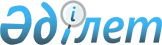 "Мұнай-газ және энергетика салаларын дамыту жөнінде ведомствоаралық комиссия құру туралы" Қазақстан Республикасы Үкіметінің 2007 жылғы 21 тамыздағы № 725 қаулысына өзгеріс енгізу туралы
					
			Күшін жойған
			
			
		
					Қазақстан Республикасы Үкіметінің 2011 жылғы 30 мамырдағы № 598 Қаулысы. Күші жойылды - Қазақстан Республикасы Yкiметiнiң 2017 жылғы 9 маусымдағы № 357 қаулысымен (алғашқы ресми жарияланған күнінен бастап қолданысқа енгізіледі)
      Ескерту. Күші жойылды - ҚР Үкіметінің 09.06.2017 № 357 қаулысымен (алғашқы ресми жарияланған күнінен бастап қолданысқа енгізіледі).
      Қазақстан Республикасының Үкіметі ҚАУЛЫ ЕТЕДІ:
      1. "Мұнай-газ және энергетика салаларын дамыту жөнінде ведомствоаралық комиссия құру туралы" Қазақстан Республикасы Үкіметінің 2007 жылғы 21 тамыздағы № 725 қаулысына мынадай өзгеріс енгізілсін:
      көрсетілген қаулымен бекітілген Мұнай-газ және энергетика салаларын дамыту жөніндегі ведомствоаралық комиссияның құрамы осы қаулының қосымшасына сәйкес жаңа редакцияда жазылсын.
      2. Осы қаулы қол қойылған күнінен бастап қолданысқа енгізіледі. Мұнай-газ және энергетика салаларын дамыту жөніндегі ведомствоаралық комиссияның құрамы
      Мәсімов                - Қазақстан Республикасының Премьер-
      Кәрім Қажымқанұлы        министрі, төраға
      Мыңбаев                - Қазақстан Республикасының Мұнай және газ
      Сауат Мұхаметбайұлы      министрі, төрағаның орынбасары
      Толымбаев              - Қазақстан Республикасының Мұнай және газ
      Берік Зиябекұлы          вице-министрі, хатшы
      Исекешев               - Қазақстан Республикасы Премьер-Министрінің
      Әсет Өрентайұлы          орынбасары - Қазақстан Республикасының
                               Индустрия және жаңа технологиялар министрі
      Әбдіқалықова           - Қазақстан Республикасының Еңбек және халықты
      Гүлшара Наушақызы        әлеуметтік қорғау министрі
      Әшім                   - Қазақстан Республикасының Қоршаған ортаны
      Нұрғали Сәдуақасұлы      қорғау министрі
      Жәмішев                - Қазақстан Республикасының Қаржы министрі
      Болат Бидахметұлы
      Жұмағұлов              - Қазақстан Республикасының Білім және ғылым
      Бақытжан Тұрсынұлы       министрі
      Камалиев               - Қазақстан Республикасының Көлік және
      Берік Сайлауұлы          коммуникация министрі
      Келімбетов             - Қазақстан Республикасының Экономикалық даму
      Қайрат Нематұлы          және сауда министрі
      Қайырбекова            - Қазақстан Республикасының Денсаулық сақтау
      Салидат Зекенқызы        министрі
      Түсіпбеков             - Қазақстан Республикасының Әділет министрі
      Рашид Төлеутайұлы
      Сұлтанов               - Қазақстан Республикасы Президентінің
      Бақыт Тұрлыханұлы        көмекшісі (келісім бойынша)
      Алдабергенов           - Қазақстан Республикасы Табиғи монополияларды
      Нұрлан Шәдібекұлы        реттеу агенттігінің төрағасы
      Өзібеков               - Қазақстан Республикасы Жер ресурстарын
      Өмірзақ Өзібекұлы        басқару агенттігінің төрағасы
      Көшербаев              - Маңғыстау облысының әкімі
      Қырымбек Елеуұлы
      Рысқалиев              - Атырау облысының әкімі
      Бергей Сәулебайұлы
      Құлыбаев               - "Самұрық-Қазына" ұлттық әл-ауқат қоры"
      Тимур Асқарұлы           акционерлік қоғамының басқарма төрағасы,
                               "KazEnergy" мұнай-газ және энергетика кешені
                               ұйымдарының қазақстандық қауымдастығының
                               төрағасы (келісім бойынша)
      Қабылдин               - "ҚазМұнайГаз" ұлттық компаниясы" акционерлік
      Қайыргелді Мақсұтұлы     қоғамының Басқарма төрағасы (келісім
                               бойынша)
      Қажиев                 - "KEGOC" электр желілерін басқару жөніндегі
      Бақытжан Төлеуқажыұлы    қазақстандық компания" акционерлік қоғамының
                               Басқарма төрағасы (келісім бойынша)
      Әбілғазин              - "Самұрық-Қазына" ұлттық әл-ауқат қоры"
      Данияр Рүстемұлы         акционерлік қоғамының атқарушы директоры
                               (келісім бойынша)
      Айдарбаев              - "ҚазМұнайГаз" ұлттық компаниясы" акционерлік
      Алик Серікұлы            қоғамының барлау және өндіру жөніндегі
                               басқарушы директоры (келісім бойынша)
      Өпішев                 - "Самұрық-Энерго" акционерлік қоғамының
      Ерлан Елемесұлы          Басқарма төрағасы (келісім бойынша)
					© 2012. Қазақстан Республикасы Әділет министрлігінің «Қазақстан Республикасының Заңнама және құқықтық ақпарат институты» ШЖҚ РМК
				
Қазақстан Республикасының
Премьер-Министрі
К. МәсімовҚазақстан Республикасы
Үкіметінің
2011 жылғы 30 мамырдағы
№ 598 қаулысына
қосымшаҚазақстан Республикасы
Үкіметінің
2007 жылғы 21 тамыздағы
№ 725 қаулысымен
бекітілген